一般社団法人 福知山民間社会福祉施設連絡協議会介護・福祉人材養成センター日　　時　【第１回】平成３０年８月２日（木）　9：30～17：00　(受付開始9:00)　　　　　【第２回】平成３０年９月４日（火）　9：30～17：00　    ね ら い　Manage（困難な状況を知恵と工夫で何とかする能力）を目指し、将来の管理者として知っておくべきスキルを高める。講　　師　　増田知乃　先生　（有限会社レイズ）　　　<経歴>　株式会社日本マネジメント協会において、人材育成コンサルタントとして一般企業をはじめ、官公庁、商工会議所、金融機関、社会福祉法人等へのサポート実績を重ね、人材育成コンサルタント会社有限会社レイズを設立。　　　研修内容会　　場　  介護・福祉人材養成センター（福知山公立大学２号館　２階）主　　催　　一般社団法人福知山民間社会福祉施設連絡協議会受講料　　１０,０００円（2回分）定　　員　　４０名（先着順）　　　　　　　　※定員になり次第受付を終了致します※　受付不可の場合のみご連絡致します。　申込み期日  　平成３０年７月１３日（金）お申込み・お問合わせ介護・福祉人材養成センター  京都府福知山市字堀3370　福知山公立大学2号館2階  TEL. 0773-23-3335　／　FAX. 0773-23-3305参加申込書この用紙に記入して　FAX  してください。申込者氏名　アクセス　注意：地図上では成美大学となっています。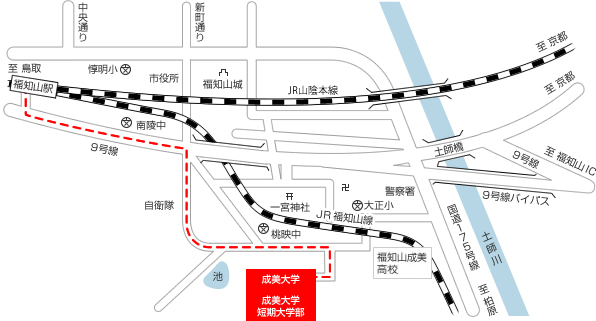 「次世代リーダー養成研修」申込み　　　　　FAX　０７７３－２３－３３０５<事業所名>　　　　　　　　　　　　　　　　　　　　　　　<職　種><住所>（職場）　<電話番号>　　　　　　　　　　　　　　　　　＜FAX番号＞　　　　　NO氏　　名経験年数職　　　種　　年　ヶ月　　年　ヶ月年　ヶ月